	 	ALLEGATO A 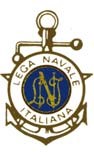 DOMANDA DI ISCRIZIONE ALLA LEGA NAVALE ITALIANA Alla Lega Navale ItalianaSezione della Spezialaspezia@leganavale.it  Il sottoscritto (2) ................................................ ......................................................................................................  nato a ........................................................................... il ....................................................................................................  domiciliato in  .............................................................. ......................................................................................................  presa visione dello Statuto e del Regolamento allo Statuto della Lega Navale Italiana, fa domanda di essere iscritto come socio (3)  ............................................................ presso  codesta sezione della Lega Navale Italiana. Il sottoscritto, con la consapevolezza di essere egli stesso il protagonista della propaganda per il mare, si impegna a perseguire le finalità che l’Associazione si prefigge, di accettarne le norme statutarie e regolamentari e di adoperarsi, con animo altruistico e con l’apporto della propria preparazione culturale marittima e dei propri mezzi, per lo sviluppo della coscienza marinara della Nazione. Autorizzo la trattazione dei dati personali nel rispetto della legge 196/2003 e successive modifiche ed integrazioni. Dichiaro di non essere Socio di altra struttura periferica. La Spezia, lì ............................. ............................................................................. Soci presentatori (art. 5, n. 2 Reg.) Tess. n.  ........................................... anno ...................................... Tess. n.  ........................................... anno ...................................... Dichiarazione sostitutiva (6) Dichiara l’inesistenza di condanne penali e di procedimenti penali in atto nei propri confronti, consapevole delle conseguenze derivanti da dichiarazioni mendaci ai sensi e per gli effetti della legge n. 15/68 e successive modifiche ed integrazioni. (5) ............................................................................. Determinazioni adottate dall’Organo Direttivo (art. 5 n. 3 Reg.)  ..................................................................................... ......................................................................................................   ..................................................................................... ......................................................................................................  N° tessera rilasciata ..................................................... IL TITOLARE ………………………………………………………..  ..................................................................................... ......................................................................................................  (1) Sezione o Delegazione; (2) Generalità complete; (3) Categoria di Socio; (4) data della domanda; (5) Firma del richiedente; (6) In alternativa alla presentazione dei Soci (art. 5. n. 2 Reg.) 